◆問い合わせ（応募先）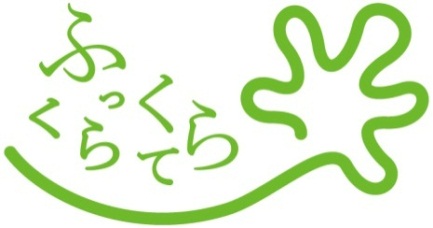 　鞍手町役場　政策推進課政策係☎４２－２１１１（内線３８３・３８４）　〒807-1392　鞍手町大字中山３７０５番地団体の所在地代表者の住所電話番号メールアドレス項目項目該当する項目に○をご記入ください鞍手町公募型地域活性化事業に応募する鞍手町公募型地域活性化事業に応募する主たる活動の場が町内にあり、自主的かつ自発的な運営が行われている主たる活動の場が町内にあり、自主的かつ自発的な運営が行われている20歳以上の構成員５人以上で組織され、３分の２以上が町内に在住又は在勤である20歳以上の構成員５人以上で組織され、３分の２以上が町内に在住又は在勤である営利を目的とした団体でない営利を目的とした団体でない政治的活動及び宗教的活動を目的とする団体でない政治的活動及び宗教的活動を目的とする団体でない暴力団員による不当な行為の防止等に関する法律（平成３年法律第77号）第２条第２号に規定する団体等又は構成員の統制下にある団体でない暴力団員による不当な行為の防止等に関する法律（平成３年法律第77号）第２条第２号に規定する団体等又は構成員の統制下にある団体でない組織の運営に関する規約・会則等があり、会員等の名簿を備えている組織の運営に関する規約・会則等があり、会員等の名簿を備えている設立趣旨又は活動内容その他の事項により補助の対象として適当でないと認められる団体でない設立趣旨又は活動内容その他の事項により補助の対象として適当でないと認められる団体でない